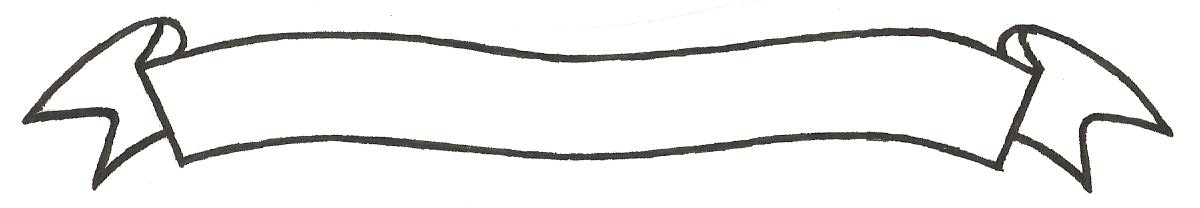 MERU UNIVERSITY OF SCIENCE AND TECHNOLOGYP.O. Box 972-60200 – Meru-Kenya. Tel: 020-2069349, 061-2309217. 064-30320 Cell phone: +254 712524293, +254 789151411 Fax: 064-30321Website: www.must.ac.ke  Email: info@must.ac.ke    University Examinations 2015/2016FOURTH YEAR, SECOND SEMESTER EXAMINATION FOR THE DEGREE OF BACHELOR OF COMMERCE HBC 2225: FINANCIAL INFORMATION SYSTEMDATE: NOVEMBER 2015                                                                                           TIME: 2 HOURSINSTRUCTIONS: Answer question one and any other two questionsQUESTION ONE (30 MARKS) Describe attributes that make a financial model a robust one.				(15 Marks)Discuss various levels of management clearly outlining the kind of decisions they respectively make and the most suitable financial information system for each level.		(15 Marks)QUESTION TWO (20 MARKS)Describe the various methods of debugging an excel model 				(10 Marks)Distinguish the following as used in excel models; Independent variables, dependent variables and parameters. 										(10 Marks)QUESTION THREE (20 MARKS)Outline the steps of making an excel model							(20 Marks)QUESTION FOUR (20 MARKS)Describe the nature of the following information systemTransaction processing systems								(6 Marks)Management reporting systems								(8 Marks)Decision support systems									(6Marks)QUESTION FIVE (20 MARKS)As a credit manager, you need to prepare an excel model that can be used in calculating the repayment amount per period and also the loan amortisation schedule.Required:What are the Independent and dependent variable that you would incorporate in your model.												(8 Marks)How would you detect and correct the detected errors in the model			(12 Marks)